PERCORSI PER LE COMPETENZE TRASVERSALI E PER L’ORIENTAMENTORELAZIONE FINALE ESPERTO A.S. 20___/20___Durata Tipologia di attivitàFINALITA’ / OBIETTIVI conseguitiElenco dettagliato degli argomenti svoltiMETODOLOGIE utilizzateSPAZI utilizzatiMEZZI e STRUMENTI utilizzatiModalità di verifica del progetto:Risultati ottenuti Valutazione FinaleAllegati: (questionari – materiale didattico – ecc.)Erice, ___/___/______								____________                                         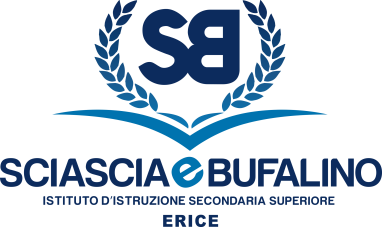 SEDE CENTRALE: Via Cesarò, 36 Erice (Casa Santa)Cod. M.P.I. TPIS02200A – C.F. 93066580817 0923 569559  0923 568484 TPIS02200A@istruzione.it  PEC TPIS02200A@pec.istruzione.it www.sciasciaebufalino.edu.it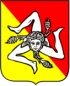 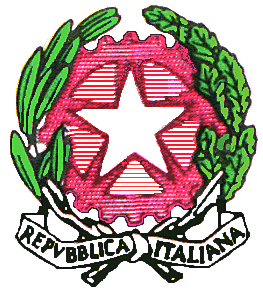 TITOLO DELLA CURVATURATUTOR SCOLASTICO: DESTINATARIDESTINATARIDESTINATARICLASSE:SEZIONE:SEDE:      ERICE        TRAPANI       VALDERICEINDIRIZZOINDIRIZZOTECNICO TURISMO      SISTEMI INFORMATIVI AZIENDALI   PROFESSIONALE  SERVIZI COMMERCIALE            ODONTOTECNICO  SERVIZI SOCIO-SANITARI         OTTICOESPERTO ESTERNO:DISCIPLINA/ARGOMENTOData inizio/fine attivitàgiorni:Numero di ore:  Lezione frontale                           Lezione dialogata                          Ricerca     Lavoro individuale                        Lavoro di gruppo                           Guide strutturate    …………………………..                 …………………………..                   ……………………… Aula   -    Laboratorio multimediale  -    Laboratorio specialistico  -    ……………… Libri di testo      Riviste      Fotocopie      Schede      Computer     ..……………  osservazioni  sistematiche              colloqui                           questionario  interrogazioni                                    prove scritte                  ………………………